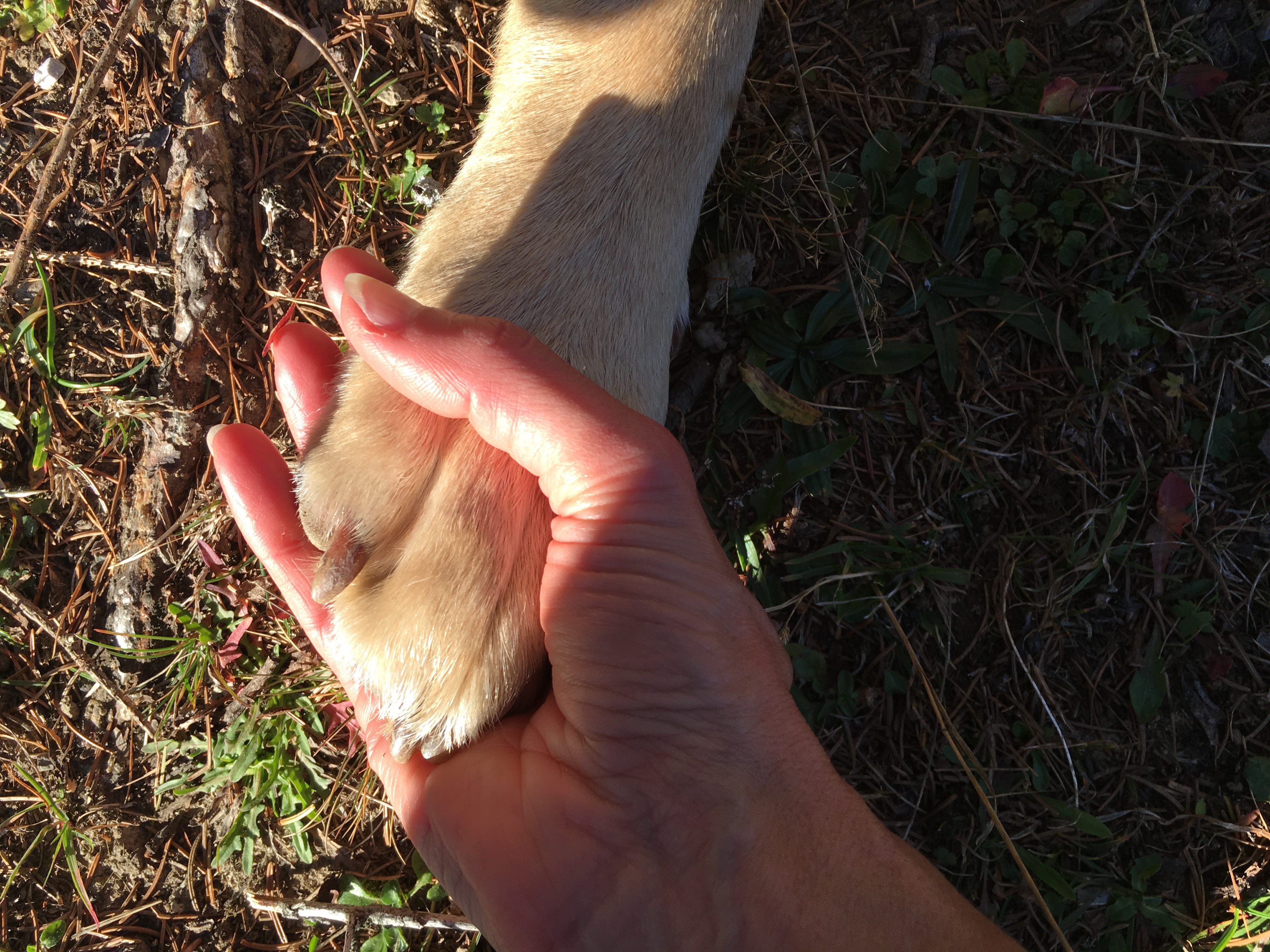 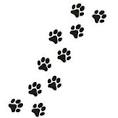 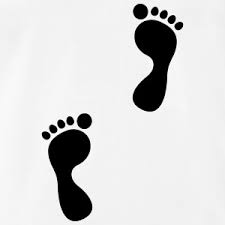 Astrid Weber & Petra PribilG e h t   e s   d e m   M e n s c he n   g u t 	-				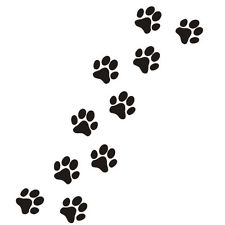 						g e h t   e s   d e m   H u n d   g u t .Termin:	Ort:		Einheiten:	3 Stunden Kosten: 					       	      THEMADer Hund lernt von uns, beobachtet uns, ist von uns abhängig, spiegelt unsere Gefühle.Wir Hundebesitzer haben die Verantwortung, auf uns selbst zu schauen und mit Selbstvertrauen und Stärke den Hund zu führen. Selbstvertrauen kann man lernen, Stärke kann man lernen!Das ist kein Paarseminar der üblichen Art, es ist das erste Mensch & Hund Partnerseminar. Also: Hunde mitbringen, eine Decke, drei Stunden Zeit.Bei Bedarf gibt es den Hundekindergarten — von Astrid geführt!